KARTA ZGŁOSZENIA DOIV Festiwalu Kolęd i Pastorałek„Nocy Niepojęta”Kałków – Godów 2021
1. IMIĘ I NAZWISKO UCZESTNIKA / LUB NAZWA ZESPOŁU/ ……………………………………………………………………………………………………………………2 WIEK /KATEGORIA WIEKOWA/ …………………................................................3 KONTAKT  tel.………………………e-mail………………………………………………………..4. IMIĘ I NAZWISKO (OPIEKUNA)…………………………….………………………………….5. REPERTUAR……………………………………………………………………………………………a)……………………………………………………………………………………………………………….b)……………………………………………………………………………………………………………….
Link do Youtube………………………………………………………………………………………6.OSIĄGNIĘCIA……………………………………………………………………………………………………………………………………………………………………………………………………………………………………………………………………………………………………………………………………..7. POTRZEBY TECHNICZNE…………………………………………………………………………..…………………………………………………………………………………………………………………….Akceptuję warunki zawarte w Regulaminie Konkursu oraz wyrażam zgodę na przetwarzanie przez Organizatora Konkursu danych osobowych zawartych w niniejszym Zgłoszeniu, w oparciu o art. 23 ust. 1 pkt 1 i ust. 2 Ustawy z dnia 29 sierpnia 1997 roku o ochronie danych osobowych (Dz.U. Nr 133, poz. 883)
………………………………………………………                   Podpis osoby zgłaszającej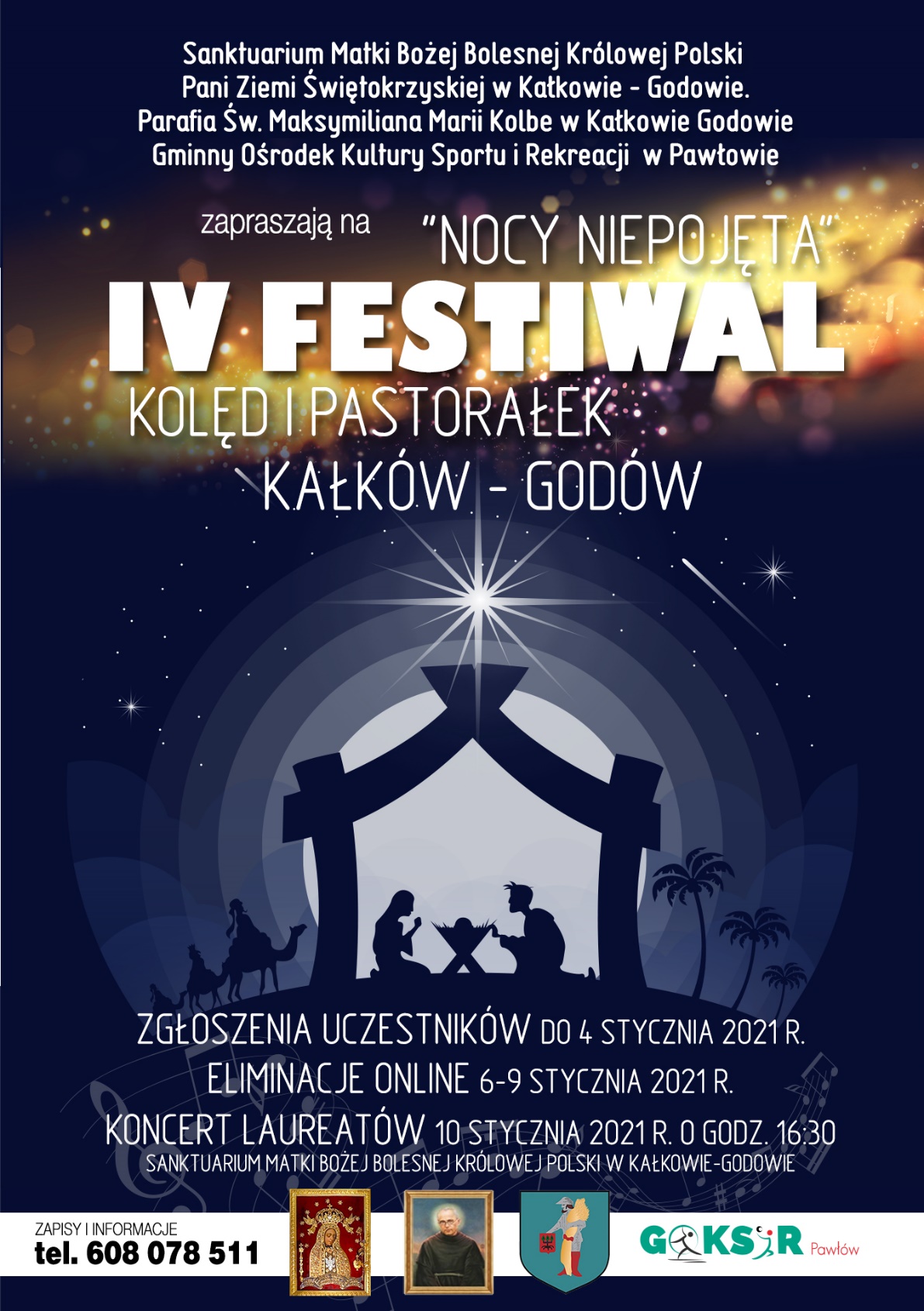 Regulamin 
IV Festiwal Kolęd i Pastorałek 
„Nocy Niepojęta” 
Festiwal ma na celu popularyzowanie tradycyjnego wykonywania kolęd i pastorałek. 
Zachęcenie uczestników do poszukiwań staropolskich utworów, związanych 
z podziałem na kościelny zbiór pieśni bożonarodzeniowych, 
oraz domowy zbiór kolęd i pastorałek. 
Mile widziane będą kolędy i pastorałki o  patriotycznej wymowie. 
Festiwal jest skierowany do dzieci, młodzieży i dorosłych.Organizatorami festiwalu są:
Sanktuarium Matki Bożej Bolesnej Królowej Polski
 Pani Ziemi Świętokrzyskiej w Kałkowie Godowie.
Parafia Św. Maksymiliana Marii Kolbe w Kałkowie Godowie
Gminny Ośrodek Kultury Sportu i Rekreacji w Pawłowie Patronat honorowy nad Festiwalem objęli:
Kustosz Sanktuarium: Ks. Kanonik Zbigniew Stanios.
Wójt Gminy Pawłów:  Pan Marek Wojtas
Starosta Powiatu Starachowickiego: Pan Piotr BabickiFestiwal odbędzie się w trzech kategoriach:
1. solista/duet do lat 14./ 2. solista/duet powyżej 14 lat./  3. zespół,  schola,  
/4. chór.
Nagrody:
przyznane zostaną w czterech kategoriach wykonawczych.
Fundatorami nagród są: 
Gminny Ośrodek Kultury Sportu i Rekreacji w Pawłowie
 Kustosz Sanktuarium: Ks. Kanonik Zbigniew Stanios 
Wójt Gminy Pawłów : Pan Mark Wojtas
Starosta Powiatu Starachowickiego: Pan Piotr Babicki
Nagrody specjalne: Dyrektora Festiwalu Kolęd i Pastorałek „Nocy Niepojęta”
Dyrektora Gminnej Biblioteki Publicznej w Pawłowie
Repertuar: 
Uczestnicy Festiwalu zobowiązani są do zaprezentowania soliści /duety jednej kolędy lub pastorałki  zespoły, schole, chóry dwóch utworów należących do kategorii: 
 - kolęda i pastorałka  
Liczba wykonywanych  zwrotek nie powinna przekraczać trzech a większa liczba zwrotek może być uzasadniana gdy wszystkie zwrotki tworzą całość przedstawianej 
w utworze historii. 
W kategorii chórów przynajmniej jeden utwór winien być wykonany a capella.
Czas prezentacji: nie może przekroczyć  5min soliści i duety , 10 min, schola, zespoły ,chóry
Termin Festiwalu: Eliminacje ON-LINE  w terminie 6-7 stycznia 2021
Koncert laureatów odbędzie się 10 stycznia 2021r godz.16:30 w Sanktuarium Matki Bożej Bolesnej Królowej Polski Pani Ziemi Świętokrzyskiej w Kałkowie Godowie.  Zgłoszeń do Festiwalu należy dokonywać  na formularzu (wzór poniżej). 
Nagrany film należy zatytułować- IV Festiwal Kolęd i Pastorałek „Nocy Niepokęta” Imie Nazwisko wykonawcy, tytuł i kategoria. Wygenerowany link  do YOUTUBE należy przesłać do biura organizacyjnego do dnia  4 stycznia 2021  e-mail: maciejbidzinski48@gmail.com 
JURY:   Komisję oceniającą uczestników festiwalu powołują organizatorzy.
Biuro organizacyjne Festiwalu:
Sanktuarium Matki Bożej Bolesnej Królowej Polski Pani Ziemi Świętokrzyskiej 
w Kałkowie Godowie.
Adres:  Kałków-Godów 84 A 27-225 Pawłów k/Starachowic woj. świętokrzyskie. 
tel. 41 272 18 88 (Informacja)  e-mail: sanktuarium@kalkow.com.pl
Gminny Ośrodek Kultury Sportu i Rekreacji w Pawłowie
Adres: Pawłów 45 27-225 Pawłów  email: maciejbidzinski48@gmail.com,
  tel. 41 272 18 78  Regulamin  https://goksir.pawlow.pl
Dyrektor Festiwalu:  
Maciej Bidziński    tel. 608 078 511Organizatorzy zapewniają:  ciepłe napoje i poczęstunek dla uczestników Festiwalu
Uwaga: Laureaci I Miejsc,  III Festiwalu z 2020 roku, nie mogą uczestniczyć 
w tegorocznej edycji, obowiązuje jeden rok pauzy. Organizatorzy zastrzegają sobie prawo dysponowania materiałami zarejestrowanymi dowolną techniką podczas koncertów.
Instytucje delegujące uczestników ponoszą koszty przejazdu i pobytu.
Mecenasem wydarzenia jest:  Koło Promocji Sztuki „W Koło Macieju”
            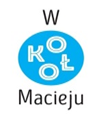 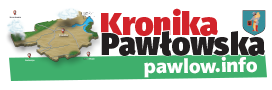 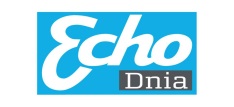 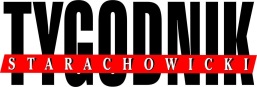 Zapraszamy!!!